ĐÁP ÁN KIỂM TRA CÁC MÔN KẾT THÚC HỌC KỲ 1NĂM HỌC 2018-2019HÓA 11 SINH 11Đáp án mã đề: 142 Đáp án mã đề: 176 Đáp án mã đề: 210 Đáp án mã đề: 244 Đáp án mã đề: 278 Đáp án mã đề: 312HÓA 10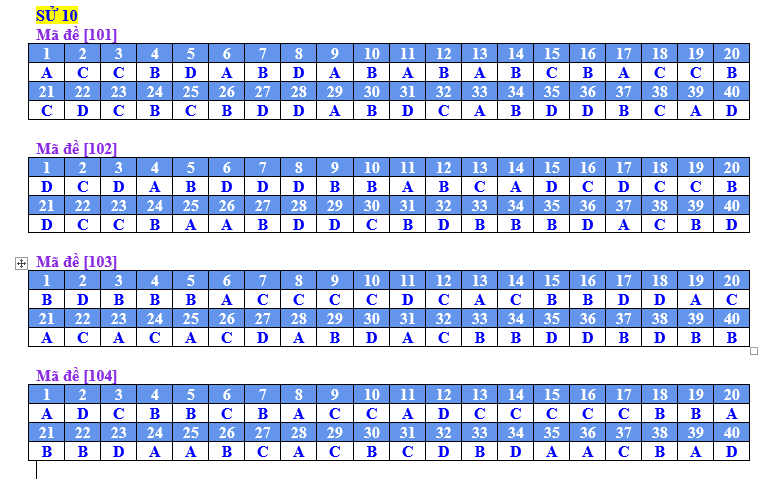 HÓA 12MÃ ĐỀ 139:MÃ ĐỀ 224MÃ ĐỀ 395MÃ ĐỀ 468MÃ ĐỀ 521MÃ ĐỀ 635VẬT LÝ 11ĐỀ 110:1.A 	2.C 	3.C 	4.D 	5.C 	6.C 	7.A 	8.D 	9.D 	10.D 	11.C 	12.A 	13.C 	14.C 	15.D 	16.B 	17.B 	18.B 	19.B 	20.A 	21.B 	22.D 	23.B 	24.D 	25.B 	26.B 	27.D 	28.A 	29.A 	30.AĐỀ 111:1.A 	2.B 	3.A 	4.B 	5.D 	6.B 	7.D 	8.D 	9.C 	10.B 	11.B 	12.D 	13.A 	14.A 	15.A 16.C 	17.B 	18.A 	19.D 	20.C 	21.D 	22.C 	23.D 	24.D 	25.A 	26.B 	27.B 	28.C 	29.C 	30.C 	ĐỀ 112:1.A 	2.D 	3.C 	4.D 	5.C 	6.C 	7.C 	8.D 	9.C 	10.B 	11.A 	12.B 	13.D 	14.C 	15.B 16.D 	17.D 	18.D 	19.A 	20.B 	21.D 	22.C 	23.B 	24.B 	25.A 	26.B 	27.A 	28.B 	29.A 	30.A 	ĐỀ 113:1.A 	2.B 	3.D 	4.A 	5.B 	6.B 	7.B 	8.D 	9.D 	10.B 	11.B 	12.C 	13.B 	14.B 	15.C 16.A 	17.C 	18.A 	19.D 	20.D 	21.D 	22.A 	23.C 	24.D 	25.D 	26.C 	27.C 	28.C 	29.A 	30.A 	ĐỀ 114:1.B 	2.C 	3.C 	4.C 	5.B 	6.A 	7.A 	8.A 	9.D 	10.A 	11.C 	12.C 	13.D 	14.A 	15.C 	16.C 	17.A 	18.B 	19.B 	20.B 	21.B 	22.A 	23.B 	24.B 	25.D 	26.D 	27.D 	28.D 	29.D 	30.D 	ĐỀ 115:1.C 	2.A 	3.A 	4.B 	5.A 	6.A 	7.B 	8.D 	9.C 	10.B 	11.B 	12.A 	13.D 	14.B 	15.C 	16.B 	17.D 	18.A 	19.C 	20.D 	21.B 	22.D 	23.D 	24.C 	25.C 	26.C 	27.B 	28.D 	29.A 	30.DANH 11 CƠ BẢNĐáp án mã đề: 163 Đáp án mã đề: 197 Đáp án mã đề: 231 Đáp án mã đề: 265 Đáp án mã đề: 299 Đáp án mã đề: 333SỬ 11Mã đề 101Mã đề 102Mã đề 103Mã đề 104ĐỊA 10ĐỊA LÝ 11Đáp án mã đề: 137 Đáp án mã đề: 171 Đáp án mã đề: 205 Đáp án mã đề: 239LỊCH SỬ 12SINH 10ĐÁP ÁN ĐỀ 101	1. A		2. B		3. D		4. A		5. B		6. B		7. C		8. B		9. B		10. D		11. C		12. D		13. C		14. A		15. D		16. C		17. A		18. D		19. A		20. D		21. C		22. B		23. D		24. C		25. B		26. A		27. A		28. A		29. D		30. B		31. B		32. B		33. C		34. A		35. D		36. D		37. C		38. C		39. C		40. A		ĐÁP ÁN ĐỀ 103	1. B		2. D		3. C		4. B		5. C		6. C		7. A		8. A		9. A		10. D		11. B		12. D		13. D		14. D		15. B		16. C		17. A		18. B		19. A		20. C		21. D		22. B		23. A		24. D		25. C		26. B		27. D		28. C		29. B		30. C		31. A		32. C		33. D		34. C		35. B		36. A		37. B		38. D		39. A		40. A		ĐÁP ÁN ĐỀ 104	1. A		2. D		3. C		4. A		5. D		6. A		7. C		8. D		9. B		10. B		11. D		12. A		13. C		14. C		15. A		16. B		17. D		18. B		19. A		20. D		21. A		22. C		23. D		24. C		25. A		26. B		27. B		28. C		29. B		30. C		31. C		32. A		33. A		34. C		35. B		36. D		37. B		38. D		39. D		40. B		ĐÁP ÁN ĐỀ 105	1. A		2. C		3. A		4. C		5. B		6. A		7. C		8. D		9. D		10. D		11. B		12. B		13. A		14. D		15. B		16. A		17. C		18. A		19. A		20. D		21. C		22. C		23. B		24. B		25. D		26. C		27. D		28. B		29. C		30. D		31. B		32. D		33. D		34. B		35. A		36. A		37. C		38. A		39. C		40. B		ĐÁP ÁN ĐỀ 108	1. B		2. D		3. A		4. A		5. C		6. B		7. C		8. A		9. A		10. A		11. D		12. A		13. A		14. B		15. A		16. C		17. A		18. C		19. D		20. B		21. A		22. D		23. D		24. B		25. D		26. B		27. B		28. C		29. B		30. B		31. B		32. D		33. D		34. D		35. D		36. C		37. C		38. C		39. C		40. C		ĐÁP ÁN ĐỀ 109	1. C		2. D		3. B		4. B		5. C		6. B		7. A		8. B		9. D		10. C		11. C		12. B		13. D		14. C		15. A		16. B		17. D		18. D		19. C		20. B		21. C		22. A		23. D		24. C		25. B		26. B		27. A		28. B		29. C		30. A		31. D		32. C		33. D		34. D		35. D		36. A		37. A		38. A		39. A		40. AANH 11 SÁCH MỚI Đáp án mã đề: 136 Đáp án mã đề: 170 Đáp án mã đề: 204 Đáp án mã đề: 238 Đáp án mã đề: 272 Đáp án mã đề: 306ANH 12 SÁCH CŨĐáp án mã đề: 157	01. B; 02. A; 03. B; 04. D; 05. B; 06. C; 07. C; 08. A; 09. D; 10. D; 	11. C; 12. B; 13. B; 14. B; 15. B; 16. B; 17. C; 18. D; 19. C; 20. A; 	21. B; 22. D; 23. B; 24. A; 25. C; 26. A; 27. A; 28. A; 29. A; 30. B; 	31. C; 32. D; 33. B; 34. A; 35. D; 36. D; 37. A; 38. D; 39. D; 40. D; 	41. B; 42. D; 43. D; 44. C; 45. A; 46. B; 47. C; 48. B; 49. D; 50. C;  Đáp án mã đề: 191	01. A; 02. C; 03. A; 04. D; 05. A; 06. D; 07. C; 08. A; 09. C; 10. D; 	11. C; 12. B; 13. A; 14. C; 15. C; 16. D; 17. B; 18. B; 19. C; 20. D; 	21. B; 22. B; 23. C; 24. D; 25. D; 26. C; 27. A; 28. B; 29. B; 30. A; 	31. A; 32. A; 33. D; 34. B; 35. B; 36. D; 37. C; 38. B; 39. C; 40. C; 	41. A; 42. C; 43. C; 44. B; 45. A; 46. C; 47. C; 48. C; 49. C; 50. D;  Đáp án mã đề: 225	01. D; 02. A; 03. B; 04. D; 05. C; 06. A; 07. B; 08. A; 09. D; 10. D; 	11. D; 12. B; 13. D; 14. C; 15. C; 16. A; 17. B; 18. C; 19. D; 20. D; 	21. C; 22. C; 23. A; 24. D; 25. B; 26. A; 27. B; 28. B; 29. C; 30. A; 	31. D; 32. A; 33. D; 34. C; 35. A; 36. C; 37. A; 38. C; 39. C; 40. A; 	41. B; 42. D; 43. D; 44. C; 45. C; 46. A; 47. C; 48. A; 49. A; 50. D;  Đáp án mã đề: 259	01. B; 02. A; 03. A; 04. D; 05. B; 06. D; 07. D; 08. A; 09. D; 10. C; 	11. C; 12. B; 13. D; 14. A; 15. B; 16. C; 17. A; 18. D; 19. B; 20. B; 	21. D; 22. D; 23. B; 24. C; 25. A; 26. C; 27. A; 28. C; 29. D; 30. D; 	31. D; 32. A; 33. B; 34. C; 35. A; 36. A; 37. B; 38. A; 39. D; 40. C; 	41. B; 42. D; 43. D; 44. C; 45. C; 46. D; 47. A; 48. D; 49. D; 50. D;  Đáp án mã đề: 293	01. A; 02. B; 03. A; 04. A; 05. D; 06. A; 07. B; 08. C; 09. A; 10. A; 	11. D; 12. B; 13. C; 14. C; 15. C; 16. A; 17. B; 18. C; 19. A; 20. B; 	21. B; 22. B; 23. B; 24. B; 25. C; 26. D; 27. C; 28. C; 29. D; 30. B; 	31. B; 32. C; 33. A; 34. D; 35. D; 36. C; 37. C; 38. B; 39. D; 40. B; 	41. D; 42. C; 43. D; 44. C; 45. B; 46. C; 47. A; 48. B; 49. B; 50. C;  Đáp án mã đề: 327	01. C; 02. B; 03. C; 04. A; 05. D; 06. C; 07. A; 08. D; 09. A; 10. D; 	11. A; 12. D; 13. B; 14. C; 15. C; 16. D; 17. D; 18. D; 19. B; 20. B; 	21. C; 22. D; 23. A; 24. C; 25. A; 26. C; 27. D; 28. B; 29. C; 30. A; 	31. D; 32. C; 33. A; 34. D; 35. D; 36. C; 37. C; 38. B; 39. C; 40. B; 	41. A; 42. C; 43. A; 44. A; 45. A; 46. D; 47. B; 48. D; 49. C; 50. A; GDCD 12TOÁN 11CÂUMÃ ĐỀMÃ ĐỀMÃ ĐỀMÃ ĐỀMÃ ĐỀMÃ ĐỀCÂU132209357485570628DDABABDCBACABAACABAADCACCADBBCCCACBDAADABBBBBBDCADCAADBCDBDBCAAABDCDACDCDBCBBCDBBDACBCDBCACDDBDADCBACAADCCABCCBADCBBCCCABCCDBCACDDDDCDCDDDDDDDCDABDCCAAACDCDAADACBADADBDDAACDCDBBDDA01. C02. A03. A04. A05. D06. C07. A08. B09. C10. D11. A12. A13. C14. A15. B16. A17. C18. A19. D20. B21. C22. A23. B24. D25. C26. C27. C28. B29. C30. C31. B32. C33. C34. A35. A36. B37. D38. B39. B40. B01. A02. B03. C04. D05. B06. A07. A08. A09. D10. D11. A12. B13. D14. C15. D16. A17. B18. D19. B20. D21. A22. D23. D24. D25. D26. B27. C28. B29. C30. A31. A32. C33. A34. C35. A36. A37. A38. D39. D40. D01. A02. C03. D04. C05. A06. D07. C08. A09. C10. A11. B12. D13. A14. C15. A16. A17. B18. D19. B20. D21. A22. A23. B24. A25. D26. D27. C28. C29. C30. A31. A32. C33. B34. B35. C36. D37. C38. C39. B40. B01. C02. D03. B04. A05. A06. B07. D08. A09. A10. B11. B12. A13. B14. B15. B16. D17. A18. D19. D20. A21. C22. B23. B24. C25. D26. C27. D28. B29. C30. C31. D32. C33. B34. C35. C36. B37. C38. D39. A40. A01. A02. C03. C04. B05. A06. C07. A08. D09. A10. D11. B12. B13. D14. C15. D16. C17. B18. D19. D20. B21. B22. B23. C24. C25. D26. B27. D28. B29. A30. B31. C32. A33. C34. A35. C36. D37. B38. A39. B40. D01. D02. A03. D04. B05. C06. C07. C08. D09. B10. D11. A12. C13. D14. B15. C16. D17. A18. B19. C20. C21. C22. C23. C24. A25. C26. B27. D28. A29. D30. C31. B32. B33. C34. B35. D36. A37. D38. D39. C40. ACÂUMÃ ĐỀMÃ ĐỀMÃ ĐỀMÃ ĐỀMÃ ĐỀMÃ ĐỀCÂU132209357485570628BCBDBDDCABCADDBACCDDAAACCBACBAAADBCDDAAACBCBCDCBAACBADACDDBCDADBBBADBCBBCDDBACDCDBDCAABBCAABBCADABCADDBDADDACBDDAABBACADBACADBCCCCDDDDBADCBACCACABDCCABDCBDBBBBABCBBBDADCCBADBBCBCCBBCDCDDDCBDACABDCBBCACBADACDACACACBDBBACBBCCBBCADDDBADDDCCBDADDBCCBABDBBCCDDABDDDDABBCCCCCCDAADACBCDACCADDCDBCDBCBBCBABBACBADBBDCCACDCDBCBDBCBBAAAADCDCCDBCBCCAAABBAAACBBDBCAADDAABCC01. B 02. A 03. C 04. A 05. B 06. A 07. B 08. D 09. C 10. C11. C 12. B 13. D 14. C 15. B 16. C 17. A 18. D 19. C 20. A21. D 22. C 23. D 24. C 25. C 26. A 27. D 28. D 29. A 30. D31. D 32. D 33. C 34. B 35. C 36. B 37. A 38. A 39. B 40. D41. D 42. D 43. C 44. B 45. A 46. D 47. C 48. A 49. C 50. A01. B 02. C 03. D 04. A 05. B 06. D 07. D 08. D 09. A 10. B11. D 12. B 13. A 14. C 15. D 16. C 17. D 18. A 19. A 20. D21. A 22. C 23. D 24. D 25. A 26. C 27. C 28. B 29. B 30. D31. D 32. A 33. A 34. D 35. B 36. B 37. A 38. B 39. A 40. A41. D 42. D 43. A 44. C 45. C 46. B 47. D 48. D 49. A 50. A01. D 02. A 03. A 04. C 05. D 06. B 07. B 08. B 09. C 10. D11. D 12. D 13. D 14. D 15. B 16. B 17. D 18. D 19. B 20. C21. C 22. B 23. D 24. C 25. A 26. D 27. C 28. B 29. B 30. A31. A 32. B 33. A 34. A 35. A 36. D 37. C 38. D 39. C 40. C41. D 42. A 43. A 44. B 45. B 46. D 47. C 48. B 49. A 50. D01. B 02. A 03. A 04. D 05. C 06. D 07. B 08. A 09. A 10. B11. B 12. D 13. D 14. D 15. A 16. B 17. D 18. A 19. C 20. B21. A 22. C 23. B 24. A 25. D 26. A 27. A 28. B 29. D 30. D31. B 32. A 33. B 34. C 35. B 36. A 37. C 38. B 39. C 40. B41. B 42. C 43. A 44. C 45. A 46. D 47. B 48. C 49. C 50. B01. A 02. A 03. B 04. C 05. C 06. B 07. D 08. D 09. A 10. A11. D 12. A 13. A 14. A 15. D 16. B 17. D 18. D 19. A 20. D21. B 22. C 23. B 24. D 25. A 26. B 27. D 28. C 29. C 30. B31. B 32. D 33. A 34. B 35. C 36. B 37. C 38. B 39. C 40. C41. C 42. C 43. B 44. A 45. A 46. B 47. B 48. C 49. B 50. C01. C 02. B 03. B 04. C 05. C 06. D 07. D 08. A 09. C 10. C11. D 12. C 13. D 14. D 15. A 16. C 17. D 18. A 19. A 20. C21. C 22. B 23. A 24. A 25. B 26. C 27. C 28. A 29. A 30. C31. C 32. D 33. A 34. B 35. A 36. A 37. C 38. A 39. B 40. D41. D 42. D 43. B 44. C 45. B 46. B 47. A 48. C 49. D 50. C1     A2    A3    B4    A5    D6    D7    D8    C9    A10  C11   A12  D13  C14  B15  A16  A17  C18  B19  B20  B21   A22  A23  B24  A25  C26  C27  D28  A29  D30  C31   A32  C33  C34  D35  B36  A37  D38  D39  B40  D1     C2     A3     A4     C5     B6     B7     A8     A9     C10   B11   D12   A13   D14   D15   A16   B17   D18   B19   D20   B21   D22   D23   A24   A25   A26   C27   B28   C29   B30   A31   C 32   C33   A34   D35   C36   D37   A38   A39   D40   C1     C2     A3     C4     A5     D6     A7     D8     A9     B10   B11   D12   D13   A14   B15   C16   D17   A18   A19   A20   A21   B22   B23   B24   B25   C26   C27   B28   D29   D30   A31   D32   C33   D34   D35   C36   C  37  A38   A39   A40   C1     A2     A3     A4     C5     A6     A7     D8     B9     D10   C11   D12   C13   B14   D15   D16   C17   B18   A19   D20   B21   B22   A23   A24   D25   B26   C27   B28   D29   C30   C31   A32   A33   A34   C35   C36   A37   A38   B39   D40   DCÂUMÃ ĐỀMÃ ĐỀMÃ ĐỀMÃ ĐỀMÃ ĐỀMÃ ĐỀCÂU101102103104105106ABBACDACCCDBCCBADCBBDABDACABBBDADBCACAADDACCDDCACCBCDBDBCCBDDBDBAAABCDDACDAAACBCADBCBDBCBDDBCAAABABBCAADDDAADDBCBCCDCDBDACBAABCDAAACCAADCDCAAADBABDBBDBBBCDBCACBBDBDDBBBDDDBDCDDBCABDCBDACAAAACCADCCCABDDDCBBACBBA01. C 02. C 03. A 04. C 05. B 06. B 07. B 08. D 09. C 10. D11. C 12. B 13. D 14. B 15. B 16. C 17. B 18. B 19. D 20. C21. D 22. A 23. C 24. D 25. B 26. C 27. B 28. A 29. C 30. D31. A 32. A 33. A 34. A 35. B01. B 02. D 03. A 04. B 05. A 06. A 07. B 08. D 09. A 10. C11. C 12. A 13. A 14. D 15. A 16. B 17. C 18. D 19. C 20. C21. B 22. D 23. D 24. C 25. D 26. D 27. D 28. C 29. A 30. C31. A 32. A 33. D 34. C 35. C01. C 02. D 03. C 04. C 05. B 06. B 07. A 08. B 09. A 10. A11. D 12. A 13. D 14. B 15. D 16. A 17. B 18. B 19. C 20. B21. D 22. D 23. B 24. D 25. B 26. A 27. D 28. B 29. C 30. B31. B 32. D 33. A 34. B 35. B01. B 02. C 03. D 04. D 05. D 06. C 07. B 08. A 09. A 10. D11. B 12. C 13. B 14. D 15. C 16. A 17. B 18. D 19. B 20. C21. D 22. B 23. D 24. A 25. A 26. C 27. D 28. C 29. B 30. D31. D 32. B 33. A 34. C 35. DCÂUMÃ ĐỀMÃ ĐỀMÃ ĐỀMÃ ĐỀMÃ ĐỀMÃ ĐỀCÂU144178212246DCABCADACCDCDCADBAAADDADDCCDADDAAAACCDBDDDDBBCBACBBADABBAABCBCACABBBADBDBACBBBACCCDDABABCACDCDCDAABACBDCBDCBBCDCDBCDAABACBCCABACCDAABACCABBBDDCDBDDABCCBDBDAADCB01. C 02. D 03. B 04. B 05. A 06. D 07. D 08. C 09. C 10. D11. D 12. B 13. B 14. C 15. A 16. A 17. A 18. B 19. D 20. B21. A 22. D 23. A 24. C 25. A 26. D 27. D 28. C 29. A 30. B31. C 32. A 33. B 34. C 35. A 36. A 37. B 38. B 39. A 40. B41. C 42. B 43. D 44. D 45. D 46. C 47. C 48. C 49. B 50. C01. D 02. C 03. B 04. A 05. B 06. B 07. C 08. A 09. A 10. B11. D 12. A 13. D 14. C 15. D 16. A 17. C 18. D 19. B 20. A21. A 22. B 23. A 24. B 25. C 26. D 27. A 28. A 29. D 30. B31. C 32. A 33. C 34. A 35. D 36. C 37. C 38. C 39. D 40. C41. B 42. B 43. D 44. D 45. B 46. D 47. C 48. C 49. B 50. B01. C 02. C 03. B 04. B 05. B 06. A 07. D 08. D 09. B 10. D11. B 12. B 13. C 14. B 15. C 16. D 17. A 18. C 19. A 20. C21. A 22. C 23. D 24. A 25. A 26. C 27. A 28. A 29. B 30. D31. C 32. D 33. B 34. B 35. D 36. D 37. A 38. D 39. D 40. C41. B 42. A 43. A 44. C 45. C 46. A 47. C 48. B 49. B 50. D01. B 02. B 03. D 04. A 05. B 06. C 07. C 08. A 09. A 10. D11. A 12. D 13. B 14. C 15. C 16. B 17. B 18. B 19. C 20. C21. B 22. D 23. D 24. A 25. D 26. C 27. D 28. A 29. A 30. B31. A 32. B 33. D 34. D 35. A 36. B 37. C 38. C 39. C 40. D41. C 42. C 43. B 44. A 45. D 46. D 47. A 48. B 49. C 50. A01. D 02. D 03. C 04. B 05. A 06. C 07. C 08. B 09. C 10. B11. B 12. D 13. C 14. A 15. D 16. A 17. A 18. A 19. C 20. D21. D 22. B 23. D 24. C 25. B 26. D 27. A 28. C 29. A 30. C31. B 32. A 33. D 34. C 35. C 36. B 37. C 38. C 39. A 40. D41. B 42. B 43. B 44. D 45. A 46. A 47. A 48. D 49. B 50. B01. C 02. B 03. D 04. C 05. B 06. B 07. A 08. A 09. A 10. C11. D 12. C 13. C 14. B 15. B 16. A 17. D 18. D 19. B 20. A21. C 22. C 23. D 24. A 25. D 26. B 27. C 28. B 29. C 30. D31. B 32. B 33. A 34. A 35. B 36. A 37. B 38. C 39. D 40. B41. D 42. C 43. C 44. C 45. D 46. A 47. D 48. A 49. D 50. ACÂUMÃ ĐỀMÃ ĐỀMÃ ĐỀMÃ ĐỀMÃ ĐỀMÃ ĐỀCÂU132209357485570628ACDACAACABACCACBAADADDBABDBBACCCBAABCBADBCCDCABBDDADBABBDBBDDDDCCCDDCBCBDCBCBDCCCBDCDCCAACACABCDBBAACACACCADACBCDDBACADAABABAADBBDACDDDABDBACDACBBDACDCCACDACBBBDBBBBDDABBAACCDADCCBADBCBDBACDDBABDADBCDADCADABCDDACCDBCCDABBDAADCCBBDDDDBAABCABCÂUMÃ ĐỀMÃ ĐỀMÃ ĐỀMÃ ĐỀMÃ ĐỀMÃ ĐỀCÂU132209357485570628CDCBCDCDDBDABBBBCDBCDCCACDBCAAAADBABBDBCBBCBBDCDABCCDABACAABDAADCBACACDBDBACBDCCBABDBBADCCADABBBCDBBABBADDDCADDCBDDCCDAADCCADCCCAACCDCCDACCCCADBABADBDBABABBCDBDBBBADBCAABDBDCDACCBDDCCBABCBBBDCAABCBDBBBBCCDBCCCDBCDBDCADADCBDDDCDDDDBBDCCACADCAAACAABACABADCADBACBDAADADBAAADAAADDAACADAABADACBCDACAABDDAD